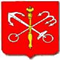 САНКТ-ПЕТЕРБУРГСКАЯ ИЗБИРАТЕЛЬНАЯ КОМИССИЯРЕШЕНИЕ12 мая 2015 года									        № 108-5Об утверждении результатов учета объема эфирного времени,затраченного на освещение деятельности политических партий, представленных в Законодательном Собрании Санкт-Петербурга,на региональном телеканале в апреле 2015 годаЗаслушав информацию члена Санкт-Петербургской избирательной комиссии М.В. Воронкова, рассмотрев заключение от 12 мая 2015 года «Об установлении результатов учета объема эфирного времени, затраченного на освещение деятельности политических партий, представленных                         в Законодательном Собрании Санкт-Петербурга, на региональном телеканале СМИ «Город и горожане» в апреле 2015 года», подготовленное рабочей группой по установлению результатов учета объема эфирного времени, затраченного в течение одного календарного месяца на освещение деятельности политических партий, представленных в Законодательном Собрании Санкт-Петербурга, на основании статьи 5 Закона                             Санкт-Петербурга «О гарантиях равенства политических партий, представленных в Законодательном Собрании Санкт-Петербурга, при освещении их деятельности региональным телеканалом и региональным радиоканалом», в соответствии с разделом VI Порядка учета объема эфирного времени, затраченного в течение одного календарного месяца                на освещение деятельности каждой политической партии, представленной             в Законодательном Собрании Санкт-Петербурга, региональным телеканалом и региональным радиоканалом, утвержденного решением                              Санкт-Петербургской избирательной комиссии от 21 декабря 2010 года № 88-6, Санкт-Петербургская избирательная комиссия  р е ш и л а:1. Утвердить результаты учета объема эфирного времени, затраченного на освещение деятельности политических партий, представленных                           в Законодательном Собрании Санкт-Петербурга, региональным телеканалом СМИ «Город и горожане» в апреле 2015 года, согласно приложению.2. Направить копию настоящего решения в ОАО «Городское агентство по телевидению и радиовещанию», в региональные отделения политических партий, представленных в Законодательном Собрании Санкт-Петербурга. 3. Опубликовать настоящее решение в сетевом издании «Вестник Санкт-Петербургской избирательной комиссии».4. Контроль за исполнением настоящего решения возложить на члена Санкт-Петербургской избирательной комиссии М.В. Воронкова.Председатель Санкт-Петербургской избирательной комиссии						          А.С. ПучнинСекретарьСанкт-Петербургскойизбирательной комиссии						       М.А. ЖдановаПриложение к решениюСанкт-Петербургской избирательной комиссииот 12 мая 2015 года № 108-5Сведения об объеме эфирного времени, затраченного на освещение деятельности политических партий,представленных в Законодательном Собрании Санкт-Петербурга, в апреле 2015 года, на телеканале СМИ «Город и горожане»Наименование политической партииСообщения о политической партии(час:мин.:сек.)Заявления и выступления (фрагменты)(час:мин.:сек.)Бегущая строка(час:мин.:сек.)Количество сообщений о политической партииОбъем эфирного времени, затраченного на освещение деятельности политической партииОбъем эфирного времени, затраченного на освещение деятельности политической партииОбъем эфирного времени, затраченного на освещение деятельности политической партииРазница в объеме эфирного временис максимальным показателем (час:мин.:сек.)Разница в объеме эфирного временис максимальн. показателем(в  % от максимальн. показателя)Наименование политической партииСообщения о политической партии(час:мин.:сек.)Заявления и выступления (фрагменты)(час:мин.:сек.)Бегущая строка(час:мин.:сек.)Количество сообщений о политической партииОбщий объем эфирного времени(час:мин.:сек.)(гр.6 = гр.2+гр.3+гр.4)Объем компенсированного эфирного времени(час:мин.:сек.)Объем эфирного времени без учета компенсированного эфирного времени(час:мин.:сек.)(гр.8 = гр.6-гр.7)Разница в объеме эфирного временис максимальным показателем (час:мин.:сек.)Разница в объеме эфирного временис максимальн. показателем(в  % от максимальн. показателя)Партия «ЕДИНАЯ РОССИЯ»0:20:360:18:440:00:0040:39:200:00:000:39:200:00:000,0%КПРФ0:27:360:11:440:00:0040:39:200:00:000:39:200:00:000,0%ЛДПР0:30:240:08:560:00:0040:39:200:00:000:39:200:00:000,0%Партия СПРАВЕДЛИВАЯ РОССИЯ0:21:340:17:460:00:0040:39:200:00:000:39:200:00:000,0%Партия «ЯБЛОКО»0:24:480:14:320:00:0040:39:200:00:000:39:200:00:000,0%